ҠАРАР		                               №49                          ПОСТАНОВЛЕНИЕ27 декабрь 2021 й.   	                                                           27 декабря 2021 г.Об утверждении перечня главных администраторов источников финансирования дефицита бюджета сельского поселения Юмашевский сельсовет муниципального района Чекмагушевский район Республики Башкортостан, порядка и сроков внесения изменений в перечень главных администраторов источников финансирования дефицита бюджета сельского поселения Юмашевский сельсовет муниципального района Чекмагушевский район Республики Башкортостан                 В соответствии со статьей 160.2 Бюджетного кодекса Российской Федерации, постановлением Правительства Российской Федерации от 16 сентября 2021 года №1568 «Об утверждении общих требований к закреплению за органами государственной власти (государственными органами) субъекта Российской Федерации, органами управления территориальными фондами обязательного медицинского страхования, органами местного самоуправления, органами местной администрации полномочий главного администратора источников финансирования дефицита бюджета и к утверждению перечня главных администраторов источников финансирования дефицита бюджета субъекта Российской Федерации, бюджета территориального фонда обязательного медицинского страхования, местного бюджета», Администрация сельского поселения Юмашевский сельсовет муниципального района Чекмагушевский район Республики Башкортостан  ПОСТАНОВЛЯЕТ:                                                                                            1.Утвердить перечень главных администраторов источников финансирования дефицита бюджета сельского поселения Юмашевский сельсовет муниципального района Чекмагушевский район Республики Башкортостан согласно приложению №1.    2.Утвердить порядок и сроки внесения изменений в перечень главных администраторов источников финансирования дефицита бюджета сельского поселения Юмашевский сельсовет муниципального района Чекмагушевский район Республики Башкортостан согласно приложению №2.    3.Настоящее постановление применяется к правоотношениям, возникающим при составлении и исполнении бюджета сельского поселения Юмашевский сельсовет муниципального района Чекмагушевский район Республики Башкортостан, начиная с бюджета на 2022 год и на плановый период 2023 и 2024 годов       4. Разместить настоящее постановление на официальном сайте Администрации    сельского поселения Юмашевский сельсовет.                                                                                                   5. Контроль за исполнением настоящего Постановления оставляю за собой        Врип главы сельского поселения Юмашевский сельсовет                                                            И.Ф. Гарифуллина Приложение № 1                                                                                                                  к Постановлению  Администрации сельского                                                                                                             поселения Юмашевский сельсовет                                                                                                                                  муниципального района Чекмагушевский  район                                                                                                                                                  Республики Башкортостан                                                                                                                                                                          от 27 декабря 2021 г. № 49Перечень главных администраторов источников финансирования дефицита бюджета сельского поселения Юмашевский  сельсовет муниципального района Чекмагушевский район  Республики Башкортостан        Приложение № 2                                                                                                                         к Постановлению  Администрации сельского                                                                                                                 поселения Юмашевский сельсовет                                                                                                                                     муниципального района Чекмагушевский район                                                                                                                                                  Республики Башкортостан                                                                                                                                                                          от 27 декабря 2021 г. № 49Порядок и сроки внесения изменений в перечень главных администраторов источников финансирования дефицита бюджета сельского поселения Юмашевский  сельсовет муниципального района Чекмагушевский район                          Республики БашкортостанНастоящий Порядок разработан в соответствии с пунктом 8 Общих требований к закреплению за органами государственной власти (государственными органами) субъекта Российской Федерации, органами управления территориальными фондами обязательного медицинского страхования, органами местного самоуправления, органами местной администрации полномочий главного администратора источников финансирования дефицита бюджета и к утверждению перечня главных администраторов источников финансирования дефицита бюджета субъекта Российской Федерации, бюджета территориального фонда обязательного медицинского страхования,  местного бюджета, утвержденных Постановлением Правительства Российской Федерации от 16.09.2021 № 1568 и определяет порядок и сроки внесения изменений в перечень главных администраторов источников финансирования дефицита бюджета сельского поселения Юмашевский сельсовет муниципального района Чекмагушевский район Республики Башкортостан. Администрация сельского поселения Юмашевский  сельсовет муниципального района Чекмагушевский район Республики Башкортостан разрабатывает проект постановления Администрации сельского поселения Юмашевский сельсовет муниципального района Чекмагушевский район Республики Башкортостан о внесении изменений в перечень главных администраторов источников финансирования дефицита бюджета сельского поселения Юмашевский сельсовет муниципального района Чекмагушевский район Республики Башкортостан не позднее 10 календарных дней со дня внесения изменений в нормативные правовые акты Российской Федерации, Республики Башкортостан, муниципального района Чекмагушевский район Республики Башкортостан и сельского поселения Юмашевский сельсовет.БАШҠОРТОСТАН  РЕСПУБЛИКАҺЫ   САҠМАҒОШ  РАЙОНЫ          муниципаль районЫНЫҢ              ЙОМАШ АУЫЛ СОВЕТЫ     АУЫЛ  БИЛӘмӘҺЕ                        ХАКИМИӘТЕ452227,  Йомаш ауылы,  Совет урамы,10     тел. (34796) 27-2-69, 27-2-24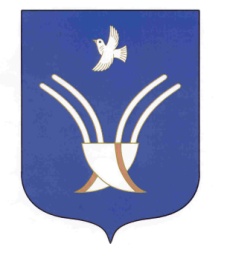  Администрация       сельского поселения   ЮМАШЕВСКИЙ СЕЛЬСОВЕТ    муниципального района     Чекмагушевский район   Республики Башкортостан452227, с.  Юмашево, ул.  Советская. 10тел. (34796) 27-2-69, 27-2-24Код бюджетной классификации Российской ФедерацииКод бюджетной классификации Российской ФедерацииНаименование главного администратора источников финансирования дефицита бюджета сельского поселения Юмашевский  сельсовет муниципального района Чекмагушевский район  Республики Башкортостанкод главного администраторакод группы, подгруппы, статьи и вида источника финансирования дефицита бюджета муниципального районаНаименование главного администратора источников финансирования дефицита бюджета сельского поселения Юмашевский  сельсовет муниципального района Чекмагушевский район  Республики Башкортостан123791Администрация  сельского поселения Юмашевский сельсовет муниципального района Чекмагушевский район Республики Башкортостан79101 05 02 01 10 0000 510Увеличение прочих остатков денежных средств бюджета поселения79101 05 02 01 10 0000 610Уменьшение прочих остатков денежных средств бюджета поселения